September 12, 2017KEITH M. CHITWOODT/A MIKE MOVES PITTSBURGH606 JAMES STREETTURTLE CREEK, PA  15145Dear Mr. Chitwood:	On September 12, 2017, the Commission received your Application for Broker of Household Goods in Use for Keith M. Chitwood t/a Mike Moves Pittsburgh.  Upon initial review, the Application is missing the following item needed in order to accept it as a filing.The filing fee must be made payable to the Commonwealth of Pennsylvania.	Pursuant to 52 Pa. Code §1.4, you are required to correct this item.  Failure to do so within 20 days of the date of this letter will result in the Application being returned unfiled.	Please return your items to the above listed address and address to the attention of Secretary Chiavetta. 	Should you have any questions pertaining to your application, please contact our Bureau at 717-772-7777.								Sincerely,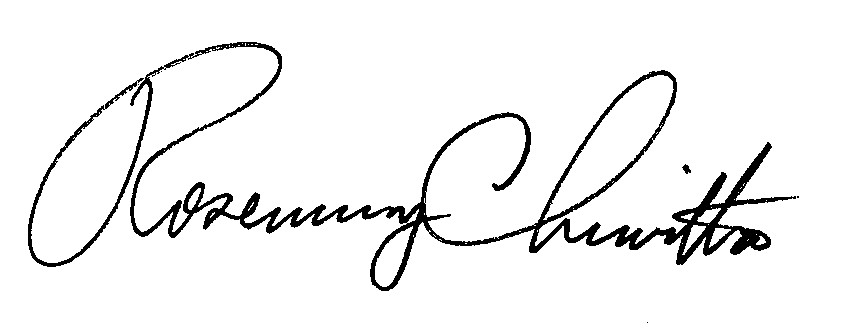 Rosemary ChiavettaSecretaryRC: AEL